Name______________________				Date_____________Period_____
Lab: Testing Factors that Affect Biodegradable Plastic
Introduction:
Due to its low cost and moldable property, the production of plastic products has increased since it modern discovery of Bakelite in early the 1900s. All plastics are made from petroleum, consisting of hydrocarbon chain and they are not biodegradable in landfills. Plastics need to be exposed to UV, moisture, and enzymes for hundreds of years to be fully broken down. In 2010 only 30% of plastic products in the US have been effectively recycled. The amount which synthetic polymers contribute to the weight of solid waste will continue to go up as the use of plastics increases. Table 1: United States’ plastic waste percentage by weightSource: http://www.epa.gov/osw/nonhaz/municipal/index.htmAs an alternative to petroleum based plastic, bioplastics are derived from renewable resources from plant based materials such as cellulose, pectin, and starches. They are designed to biodegrade in landfills or compost bins when disposed of. After they compost these bioplastics waste can then be used as fertilizer to support growth for new plants and complete the renewable cycle. Polylactic acid (PLA) produced from sugarcane and polyhydroxyalkanoates (PHA) produced from bacteria are some of the current materials used in making bioplastics. 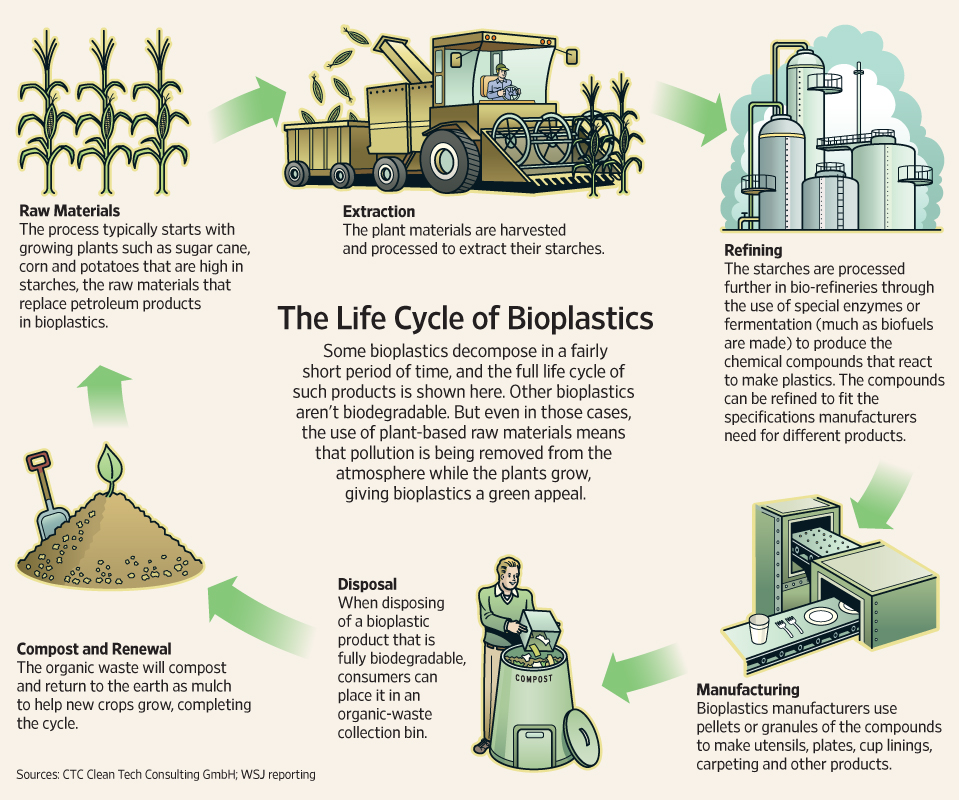 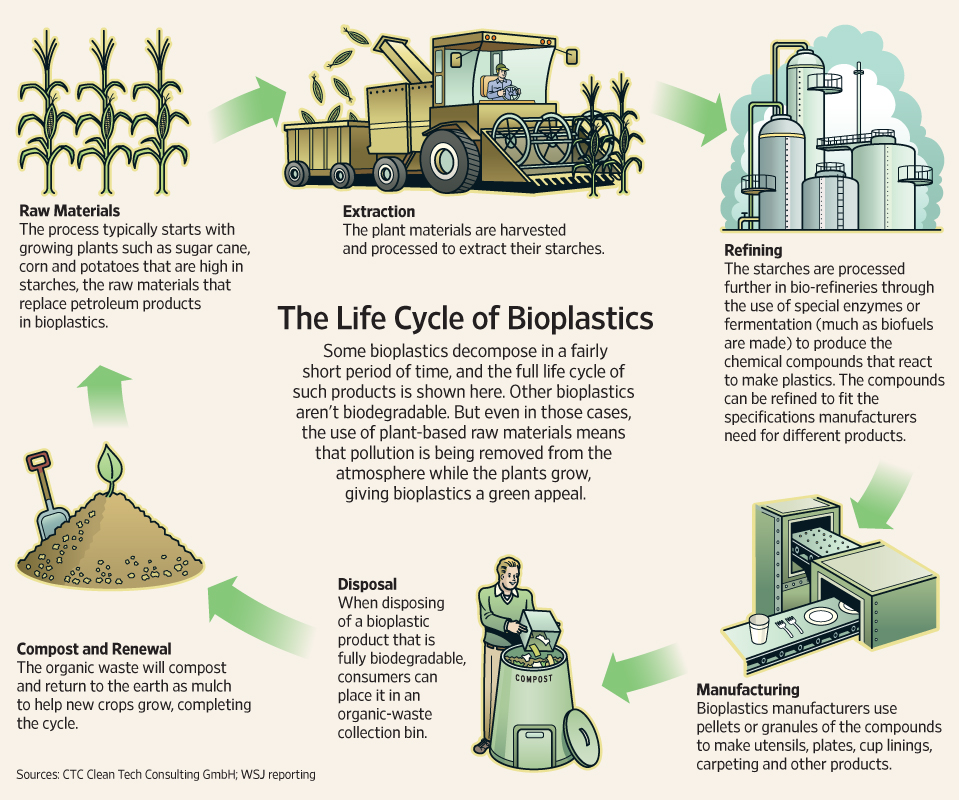 We will be comparing between bioplastics and petroleum based plastics to see how they degrade under controlled conditions. We are working with two bioplastics materials: polyvinyl alcohol (used in lab #1 and lab#2) and casein. Casein is a protein found in mammalian’s milk and found in all cheese products. In addition to food products, casein has been used commercially since the late 1890s and revolutionized the shirt buttons industry. It fell out of favor during WWII due to limited supply of milk as milk was rationed as food. New discovery of petroleum based synthetic plastics was preferred over casein because unlike casein, they are moldable even after it cured. This is why we are able to recycle plastic bottles and reshape it into other things. 
Objectives:Making bioplastics from casein protein and polyvinyl alcoholCompare factors such as ph, salinity, UV and its ability to biodegradable materials
Materials:
Part 1									Part 2whole milk 			glass stirrer				20ml glass vials (3)
low fat milk 			10ml graduated cylinder		pH 9 alkaline solutionwhite vinegar			cheesecloth				salty solution
400ml beakers (2)	 	thermometer				tap waterhot plate			scale					10ml graduated cylinder rubber band 								scaleSafety Precautions:1. Vinegar is slightly acidic wear goggles2. Hot plate will be hot use cautionPre-lab:a) What is the raw material used to make all plastics?____________________________________________________________________________________________________________________________________________________________
b) How long does it take for plastics to break down in landfills? ____________________________________________________________________________________________________________________________________________________________
c) Define biodegradable____________________________________________________________________________________________________________________________________________________________
d) Explain the difference between bioplastic and plastic____________________________________________________________________________________________________________________________________________________________
f) What is casein? Where can you find it?____________________________________________________________________________________________________________________________________________________________g) Can we mold casein into a different shape once it cured?____________________________________________________________________________________________________________________________________________________________-Teacher’s approval _____________________________ (cannot start without signature)Procedure Part 1: Producing bioplastics with casein from milk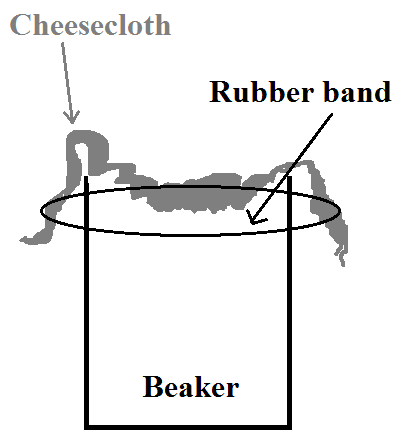 1. Turn on your hot plate to 150 Celsius2. Obtain 200ml of low fat milk in the one of the 400ml beaker3. Place your beaker on the hotplate (stir once in a while)4. Use the graduated cylinder to get 8ml of vinegar5. If your milk is 40 Celsius or above then pour the vinegar in and stir6. Vinegar dissolves the calcium in milk that binds casein and cause the protein to curd and clump together7. Set up your cheese cloth and the second 400ml beaker similar to the picture on the right (make sure you secure the cloth with a rubber band)8. Slowly pour your casein produce over the cheese cloth9. Add tap water to your milk beaker and repeat step 8 to get the small amount of casein in the beaker10. Wash the milk beaker, obtain whole milk and repeat the process11. Wrap the curds in the cheesecloth or hold them between your hands and squeeze out the extra liquid12. The curds will be crumbly at first—press, knead and mold them into square shape13. Weight, record and store overnight to let it dry them into a solid plastic.
Table 1: Producing bioplastics with casein from milkProcedure Part 2: Testing factors that degrade bioplastics1. Cut out 3 small pieces of your dried whole milk and 3 pieces of low fat milk casein plastic2. Pour 10ml of tap water into one of the 20ml glass vial, label your vial with masking tape3. Pour 10ml of alkaline water into another 20ml glass vial, label vial4. Pour 10ml of salt water into another 20ml glass vial, label vial5. We will be testing the low fat milk first, weight the first casein piece (record) and place in the tap water vial. (start your timer)6. Weight the second casein piece (record) and place in the alkaline water vial.
7. Weight the third casein piece (record) and place in the salt water vial.
8. Wait for ten minutes, remove all the casein pieces, dry them well with paper towel
9. Reweight and record in the second column10. Place the same pieces of casein back into its vial11. Turn your hot plate to 100 Celsius and place all vials on top of the hot plate12. Wait for ten minutes, remove the vials from your hot plate13. Dry the casein pieces, weight and record in the thirds column14. Repeat step 5 to 13 for whole milk casein
Table 2: Testing factors that degrade bioplasticsTable 3: Analyzing the amount weight loss when soaked in solutionProcedure Part 3: Testing polyvinyl alcohol film1. Obtain the polyvinyl alcohol film2. Measure the thickness, length and width of the film (record)3. Calculate the volume (length x width x thickness)4. Record the amount it takes for the film to dissolve in water5. Place film #1 in tap water and start your timer6. Record the time when all dissolved in water7. Repeat for film #2Table 4: Polyvinyl alcohol film water solubleConclusion Questions:1. Based on your data at room temperature, under which condition did the low fat milk casein lost the most weight? ____________________________________________________________ ______________________________________________________________________________2. Based on your data when heated, under which condition did the low fat milk casein lost the most weight? ________________________________________________________________________________________________________________________________________________
3. Based on your data at room temperature, under which condition did the whole milk casein lost the most weight? _____________________________________________________________________________________________________________________________________________4. Based on your data when heated, under which condition did the whole milk casein lost the most weight? ________________________________________________________________________________________________________________________________________________5. Based on the casein properties, what are some (3-5) useable objects you can make using casein? ___________________________________________________________________________________________________________________________________________________________________________________________________________________________________6. Does the size of the polyvinyl alcohol film affect the rate that it dissolves?____________________________________________________________________________________________________________________________________________________________
7. List 3 objects that you can use polyvinyl alcohol film to make.__________________________________________________________________________________________________________________________________________________________________________________________________________________________________________8. List 3 objects that do you not want to be made from polyvinyl alcohol.__________________________________________________________________________________________________________________________________________________________________________________________________________________________________________
YearAll Total WastePercent of Plastics Waste196088.1 million tons2.7%1985166.3 million tons7.2 %1995217.3 million tons8.4 %2005252.7 million tons9.8 %  2010249.9 million tons12.4%Low fat milk caseinWhole milk caseinWeight (g):______________________Weight (g):________________________3 physical description of casein3 physical description of caseinLow fat milk caseinColumn 1Weight (g)Column 2Weight after 10 minutes (g) Column 3Weight after 10 minutes with heat (g)Tap waterAlkaline water Salt waterWhole milk caseinTap waterAlkaline water Salt waterLow fat milk caseinWeight lost at room temperature(Column 1 – Column 2)Weight lost under heat(Column 2 – Column 3)Tap waterAlkaline water Salt waterWhole milk caseinTap waterAlkaline water Salt waterThickness(mm)Length(mm)Width(mm)Volume(mm)Dissolved time (minute)Film #1Film #2